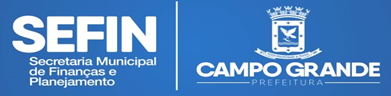 Requerimento da Taxa de Publicidade PanfletosNome/Razão Social:       com Inscrição Municipal n°       ou CPF/CNPJ n°      , solicita implantação da taxa de publicidade relativa a Panfletos, conforme cópia da Nota Fiscal da Gráfica n°      , referente à (quantidade)       panfletos, conforme cópia dos documentos em anexo.Anexos: Cópia da Nota Fiscal da Gráfica;	01 (um) panfleto.Data:      	___________________________________________________Assinatura do ContribuinteTelefone:      Informe seu e-mail:      Taxa: R$ 27,73 - para cada mil panfletos.OBS. Caso não ocorra o recolhimento do referido tributo na data de vencimento da guia DAM expedida pelo setor de Atendimento da DCE, o contribuinte estará sujeito a multa prevista no artigo 223-F, inciso II e artigo 225, Inciso I da Lei Complementar n◦ 110 de 21/12/2007.